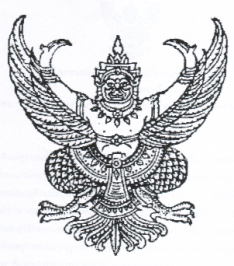 ประกาศองค์การบริหารส่วนตำบลภูเวียงเรื่อง ข้อบังคับว่าด้วยจรรยาบรรณของข้าราชการ องค์การบริหารส่วนตำบลภูเวียงอำเภอภูเวียง  จังหวัดขอนแก่น***************************		โดยที่ข้าราชการขององค์การบริหารส่วนตำบลภูเวียง  มีหน้าที่และความรับผิดชอบสำคัญในการพัฒนาประเทศรวมทั้งการให้บริการแก่ประชาชนซึ่งจำเป็นต้องทำงานร่วมกันหลายฝ่ายฉะนั้น เพื่อให้เจ้าหน้าที่องค์การบริหารส่วนตำบลภูเวียงมีความประพฤติ สำนึกในหน้าที่สามารถประสานงานกับทุกฝ่ายตลอดจนปฏิบัติหน้าที่ราชการได้อย่างมีประสิทธิภาพและประสิทธิผลยิ่งขึ้นจึงสมควรให้มีข้อบังคับ องค์การบริหารส่วนตำบลภูเวียง  ว่าด้วยจรรยาบรรณของขาราชการไว้เป็นประมวลความประพฤติเพื่อรักษาไว้ซึ่งศักดิ์ศรีและส่งเสริมชื่อเสียงเกียรติคุณของข้าราชการองค์การบริหารส่วนตำบลภูเวียง ซึ่งจะส่งผลให้ผู้ประพฤติเป็นที่เลื่อมใสศรัทธาและยกย่องของบุคคลโดยทั่วไป  จึงออกข้อบังคับว่าด้วยจรรยาบรรณของขาราชการองค์การบริหารส่วนตำบลภูเวียง  ไว้โดยต่อไปนี้	จรรยาบรรณต่อตนเอง		๑. ปฏิบัติตนอยู่ในศีลธรรมคุณธรรมและจริยธรรมอันดีงาม ละเว้นจากอบายมุข ความชั่วทั้งปวง		๒. มีความอดทนขยันหมั่นเพียรที่จะปฏิบัติหน้าที่อย่างเต็มกำลังความสามารถด้วย ความเสียสละทุ่มเทสติปัญญา ความรู้ ความคิด ให้บรรลุผลสำเร็จตามภาระหน้าที่ที่ได้รับมอบหมาย		๓. ปฏิบัติตนอยู่ในระเบียบวินัยตรงต่อเวลารวมทั้งสำรวจแก้ไขข้อบกพร่องของตนเองเพื่อพัฒนาการทางานให้ดีมีประสิทธิภาพมากยิ่งขึ้น		๔. ปฏิบัติงานด้วยความซื่อสัตย์สุจริต ละเว้นการแสวงหาผลประโยชน์โดยมิชอบให้กับตนเอง และ/หรือพวกพ้องหมู่คณะ จากหน่วยงานหรือบุคคลที่เกี่ยวข้อง		๕. ต้องเป็นผู้ใฝ่รู้ในวิทยาการใหม่ๆ เพื่อเพิ่มพูนความรู้ ทักษะในการทำงาน มีความคิดริเริ่ม สร้างสรรค์ มีวิสัยทัศน์กว้างไกล พร้อมรับฟังความคิดเห็นของผู้อื่นจรรยาบรรณต่อหน่วยงาน		๖. ยึดมั่นรักษาในเกียรติภูมิขององค์การบริหารส่วนตำบลภูเวียง  ไม่ประพฤติปฏิบัติในทางที่องค์การบริหารส่วนตำบลภูเวียง เสื่อมเสียชื่อเสียง          	 	๗. รักษา เสริมสร้างความสามัคคีระหว่างผู้ร่วมงานในหน่วยงานและหมู่คณะ พร้อมกับให้ความช่วยเหลือเกื้อกูลซึ่งกันและกันในทางที่ชอบ		๘. หลีกเลี่ยงการนำข้อมูลหรือเรื่องราวของเจ้าหน้าที่ทั้งในเรื่องที่เกี่ยวกับการปฏิบัติงานเรื่องส่วนตัว และ/หรือเรื่องความเป็นไป องค์การบริหารส่วนตำบลภูเวียง ออกไปเปิดเผยหรือวิจารณ์ในลักษณะที่จะก่อให้เกิดความเสียหายแก่เจ้าหน้าที่และภาพลักษณ์โดยรวมขององค์การบริหารส่วนตำบลภูเวียง 		๙. ดูแลทรัพย์สินและการใช้ทรัพย์สินของหน่วยงานให้เป็นไปอย่างประหยัด คุ้มค่าและด้วยความระมัดระวังไม่ให้เกิดความเสียหายหรือ สิ้นเปลือง	จรรยาบรรณต่อผู้บังคับบัญชา ผู้ใต้บังคับบัญชา  ผู้ร่วมงาน		๑. ร่วมมือในการปฏิบัติงานที่ได้รับมอบหมายตลอดจนร่วมกันคิดศึกษากับเพื่อนร่วมงานเพื่อวิเคราะห์หาแนวทางในการแก้ไขและพัฒนาปรับปรุงงานให้มีคุณภาพมากขึ้น		๒. ปฏิบัติต่อผู้ใต้บังคับบัญชาด้วยความเมตตาและยุติธรรมดูแลเอาใจใส่และพัฒนาผู้ใต้บังคับบัญชาให้มีความก้าวหน้าในหน้าที่การงาน โดยสนับสนุนให้ได้รับการอบรมและเพิ่มพูนความรู้ประสบการณ์อยู่เสมอ		๓. รับฟังความคิดเห็นหรือข้อเสนอแนะของผู้ใต้บังคับบัญชาเกี่ยวกับงานในหน้าที่และพิจารณานำไปใช้ในทางที่เป็นประโยชน์ต่อราชการ		๔. รับฟังคำแนะนำและยอมรับในการสั่งการของผู้บังคับบัญชาในสิ่งที่ถูกที่ควร หลีกเลี่ยงการปฏิบัติงานที่ข้ามขั้นตอนการบังคับบัญชา		๕. ปรับตนให้สามารถทำงานร่วมกับบุคคลอื่นด้วยความสุภาพ มีน้ำใจและมีมนุษยสัมพันธ์อันดี ไม่ปิดบังข้อมูลที่จำเป็นในการปฏิบัติงานของผู้ร่วมงานและไม่นำผลงานของผู้อื่นมาแอบอ้างเป็นผลงานของตน	จรรยาบรรณต่อหน่วยงานอื่น ประชาชนและสังคม		๑. ปฏิบัติงานในหน้าที่ความรับผิดชอบให้เกิดประโยชน์สูงสุดต่อประเทศชาติและประชาชน ด้วยความเสมอภาค โปร่งใส่และเป็นธรรม		๒. รักษาไว้ซึ่งความเป็นอิสระเที่ยงธรรมและความเที่ยงตรงในการปฏิบัติงาน โดยปราศจากอคติและไม่ตกอยู่ภายใต้อิทธิพลใดๆ		๓. ไม่แสดงอาการใช้อำนาจหรือดูถูกหน่วยงานอื่น ในลักษณะองค์การบริหารส่วนตำบลภูเวียงมีอำนาจเหนือกว่า ให้เกียรติข้าราชการหน่วยงานอื่นโดยใช้ถ้อยคำที่สุภาพเรียบร้อย ชี้แจง อธิบายให้ข้าราชการหน่วยงานอื่นซึ่งต้องประสานงานด้วยให้เข้าใจเหตุผล		๔. ไม่ใช้อำนาจหน้าที่ของตนในการหาประโยชน์จากข้าราชการของหน่วยงานอื่นในลักษณะของการต้อนรับหรือการให้บริการจนเกินขอบเขต		ประกาศ ณ วันที่  ๒๔  เมษษยน  ๒๕๖๒                                                                จรัส แสงพันธ์						   (นายจรัส  แสงพันธ์)			          		    นายกองค์การบริหารส่วยตำบลภูเวียง